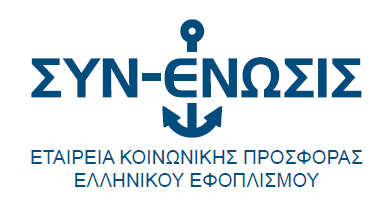 ΠΡΟΚΗΡΥΞΗΥΠΟΤΡΟΦΙΩΝ2022-2023ΗΣΥΝ-ΕΝΩΣΙΣ ΘΑ ΧΟΡΗΓΗΣΕΙ ΓΙΑΤΟ ΑΚΑΔΗΜΑΪΚΟ ΕΤΟΣ 2022-2023, ΔΕΚΑ (10)ΥΠΟΤΡΟΦΙΕΣ ΥΨΟΥΣ 15.000 ΕΥΡΩ ΕΚΑΣΤΗ,ΜΕΤΑΠΤΥΧΙΑΚΩΝ ΣΠΟΥΔΩΝ ΠΡΟΔΙΔΑΚΤΟΡΙΚΟΥ ΕΠΙΠΕΔΟΥ&ΠΛΗΡΟΥΣΜΟΝΟΕΤΟΥΣ ΦΟΙΤΗΣΗΣ, ΓΙΑ ΣΠΟΥΔΕΣΣΕ ΠΑΝΕΠΙΣΤΗΜΙΑ ΕΝΤΟΣ ΚΑΙ ΕΚΤΟΣ ΕΛΛΑΔΟΣ.ΑίτησηΣυμμετοχής στο ΠρόγραμμαΥποτροφιώνμπορούν να υποβάλουν:Υποψήφιοιπουέχουν γεννηθείαπότο 1992 και μετά και είναι κάτοχοι πτυχίου/διπλώματοςελληνικούΠανεπιστημίου/ΤΕΙήισότιμουτηςαλλοδαπήςμεβαθμόπτυχίου7,5 και άνωΥποψήφιοιπου έχουν εξασφαλίσει προσφορά θέσης (conditional - unconditionaloffer) σε μεταπτυχιακόπρόγραμμα πλήρους μονοετούς φοίτησης (fulltime) το ακαδημαϊκό έτος 2022-2023 - με έναρξη φοίτησης το Φθινόπωρο του 2022Υποψήφιοιμε ατομικόσυνολικόδηλωθένεισόδημα έωςτων25.000 ευρώκαιοικογενειακόσυνολικόδηλωθέν εισόδημα (γονέων)έωςτων 50.000 ευρώΟι ενδιαφερόμενοι θα πρέπει να στείλουντα παρακάτω δικαιολογητικά μέχρι και τις 30/04/2022στην ηλεκτρονική διεύθυνση scholarships@syn-enosis.grμε την ένδειξη ΥΠΟΤΡΟΦΙΕΣ 2022-2023και για πληροφορίες μπορούν να καλούν στο 210 4291300-1. Αίτηση Συμμετοχής(διαθέσιμη στην ιστοσελίδαwww.syn-enosis.gr)Βιογραφικό Σημείωμα Αντίγραφααστυνομικήςταυτότητας ή διαβατηρίουκαι πτυχίου/διπλώματοςελληνικούΠανεπιστημίου/ΤΕΙήισότιμουτηςαλλοδαπήςΑντίγραφο της προσφοράς θέσηςαπόΕλληνικό ή ξένοΠανεπιστήμιομεταφρασμένηκαιεπικυρωμένη εφόσον δεν είναι διαθέσιμη στην αγγλικήΔύο συστατικέςεπιστολέςαπόκαθηγητέςτουΠανεπιστημίουαπότοοποίοο/ηυποψήφιος/ααπέκτησετο πτυχίο ή/καιαπόεργοδότηΓια	 τους 	άρρενες	υποψηφίους	απαραιτήτως το  πιστοποιητικό εκπλήρωσηςτων	στρατιωτικώντουςυποχρεώσεων ή αναβολήςκατάταξηςλόγω σπουδώνΤο εκκαθαριστικόσημείωμαφορολογίαςεισοδήματοςτου  τελευταίουοικονομικούέτουςτηςοικογένειαςκαθώς και τουίδιουτου/τηςυποψήφιου/ας,εφόσον υποβάλλει